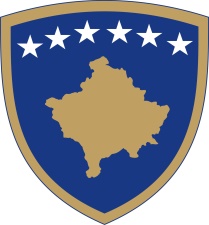 Republika e KosovësRepublika Kosova - Republic of KosovoQeveria - Vlada - GovernmentPROJEKTLIGJI  PËR EDUKIMIN NË FËMIJËRINË E HERSHME  0-6 VJEÇ	DRAFT LAW ON EARLY EDUCATION 0-6 YEARSNACRT ZAKONA O EDUKACIJI U RANOM DETINJSTVU 0-6 GODINEDokument konsultimi  Consultation document  Dokument konsultacije Përmbledhje e shkurtër rreth  PROJEKTLIGJI  PËR EDUKIMIN NË FËMIJËRINË E HERSHME  0-6 VJEÇBrief summary about the DRAFT LAW ON EARLY CHILDHOOD EDUCATION 0-6 YEARS OLDKratak rezime o NACRTU ZAKONA OBRAZOVANJE U RANOM DETINJSTVU 0-6 GODINE Kuvendi i Republikës së Kosovës;Në bazë të nenit 65 (1) të Kushtetutës së Republikës së Kosovës, MiratonAssembly of the Republic of Kosova, pursuant to Article 65 (1) of the Constitution of the Republic of Kosova, adopts: Skupština Republike Kosova, na osnovu član 65 (1) Ustava Republike Kosova, usvaja:Qëllimi i konsultimitThe purpose of consultationCilj konsultacije Ky Ligj ka për qëllim përcaktimin e normave për kujdesin, zhvillimin dhe edukimin në fëmijërinë e hershme si dhe detyrat dhe përgjegjësitë e ofruesve të shërbimeve të edukimit në fëmijërinë e hershme.This Law aims to define the norms for care, development and education in early childhood as well as the duties and responsibilities of providers of early childhood education servicesOvaj zakon ima za cilj utvrđivanje normi za negu. razvoj i edukaciji u ranom detinjstvu kao i dužnosti i odgovornosti pružalaca usluga edukacije u ranom detinjstvu. Ku dhe si duhet t’i dërgoni kontributet tuaja me shkrimWhere and how to submit your written contributions?Gde i kako da pošaljete vaše pismene doprinoseKontributet tuaja duhet t’i dërgoni në  MASH- divizionin për edukim të hershëm dhe parashkollor, përkatësisht në adresën elektronike: laberi.luzha@rks-gov.net You should send your contributions to the MES - Division for Early Childhood and Preschool Education, respectively to the e-mail address: laberi.luzha@rks-gov.netVaš doprinos dostaviti u MON – diviziji za edukacija u ranom detinjstvu i predškolsko, odnosno na elektronskoj adresi: : laberi.luzha@rks-gov.net  Çka duhet të përmbajnë komentetWhere and how to submit your written contributions?Šta treba da sadrže komentari Emri i personit/organizatës që jep komente:          Fushat kryesore të veprimit të organizatës:          Informatat e kontaktit të organizatës (adresa, email, telefoni):         Komentet:          Data e dërgimit të komenteve: Name of person / organization commenting:           The main action areas of the organization:           Contact information of the organization (address, email, telephone):           Comments:           Date of comments submissionIme osobe/organizacije koja daje komentare         Glavne oblasti delovanja organizacije         Kontakt informacije sa organizacijom (adresa, email, telefon):         Komentari:         Datum dostave komentara: